МУНИЦИПАЛЬНОЕ КАЗЁННОЕ ОБЩЕОБРАЗОВАТЕЛЬНОЕ УЧРЕЖДЕНИЕ                       «МЕДВЕДИЦКАЯ СРЕДНЯЯ   ШКОЛА»         ЖИРНОВСКОГО МУНИЦИПАЛЬНОГО РАЙОНА ВОЛГОГРАДСКОЙ ОБЛАСТИ ИНН  3407006795,   КПП 340701001,  Отделение Волгоград //УФК по Волгоградской области г. Волгоград Банковский  счет 40102810445370000021, казначейский счет 03231643186120002900,  БИК 011806101 403762, Российская Федерация, Волгоградская область, Жирновский район   тел./ факс 8 (84454) 69-2-16        с. Медведица, ул. жилпосёлок Газовик, 40	               frank-shkola @ mail.ruГрафик рейдовых мероприятий в МКОУ «Медведицкая СШ»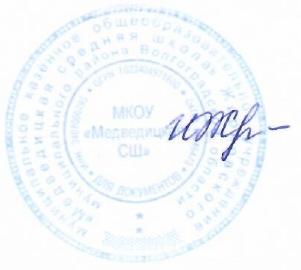 И.о. директора школы:                                 И.Е. Железнякова№ДатаМеста массового пребывания  несовершеннолетнихФИО ответственногоКонтакты ответственного131.12.2021Территория СДК с. МедведицаЦентральная площадь с. МедведицаХартенко Н.А.89275080607201.01.2022Территория СДК с. МедведицаЦентральная площадь с. МедведицаТыщенко С.Н.89026576912302.01.2022Территория СДК с. МедведицаЦентральная площадь с. МедведицаЖелезнякова И.Е.89377347681403.01.2022Территория СДК с. МедведицаЦентральная площадь с. МедведицаЖелезнякова А.А.89996100377504.01.2022Территория СДК с. МедведицаЦентральная площадь с. МедведицаДерезова М.З.89375314984605.01.2022Территория СДК с. МедведицаЦентральная площадь с. МедведицаПашкова Е.В.89047773643706.01.2022Территория СДК с. МедведицаЦентральная площадь с. МедведицаСтарикова Е.Г.89275046694807.01.2022Территория СДК с. МедведицаЦентральная площадь с. МедведицаКудрявцева М.А.89047737742908.01.2022Территория СДК с. МедведицаЦентральная площадь с. МедведицаГринвальд О.А.892750710411009.01.202Территория СДК с. МедведицаЦентральная площадь с. МедведицаФалеева Н.Ю.89044298400